 فرم سمینار کارشناسی ارشد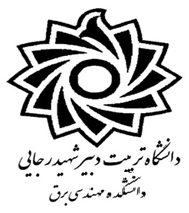 شرح مختصری از موضوع نام و نام خانوادگیشماره دانشجوییدانشکدهگروهعنوان فارسی:Title:توضیحات (در صورت لزوم* )*(درصورت نیاز از پشت برگه استفاده شود )نام و نام خانوادگی استاد راهنما امضاء و تاریخ نام و نام خانوادگی مدیر گروه امضاء و تاریخ 